Урок 6: Критический анализ материалов СМИ.№ слайдаСодержание слайдаТекст в слайдеЗакадровый текстСлайд 1Критический анализ материалов СМИ.(как практически применять критическое мышление для оценки продуктов СМИ)На прошлом уроке вы изучали, что такое  критическое мышление и, как оно помогает оценивать информацию, приходящую извне. Сегодня попробуем применить навык критического мышления для оценки телевизионных сюжетов. Сначала мы покажем, как это можно сделать, задав всего 6 вопросов. А в упражнениях к этому уроку вы сможете попрактиковаться и  сами провести критический анализ двух телевизионных материалов одного и того же ресурса.Слайд 2сюжетВидеороликhttps://www.youtube.com/watch?v=bJjsQKnW0jM&amp=&list=PLeACsCPrcY3CfKKo75y98FvsUCvv2FDK9&amp=&index=2&amp=&t=3sИтак, для начала посмотрите видеосюжет:Видео сюжет «Подростковая преступность» (эфир ОТРК,   итоговый выпуск информационной программы «Ала-Тоо» от 22 ноября 2016 года)Слайд 3вопросыК каким выводам приводит просмотр данного материала?Складывается ли впечатление, что большинство подростков в Кыргызстане склонны к совершению преступления?Какое впечатление вызывают ребята из игрового клуба, которые показаны в начале материала?Что именно заставило думать об этих  подростках  так или иначеПодумайте и ответьте  на такие вопросы:К каким выводам приводит просмотр данного материала?Складывается ли впечатление, что большинство подростков в Кыргызстане склонны к совершению преступления? Какое впечатление вызывают ребята из игрового клуба, которые показаны в начале материала? Что именно заставило думать об этих  подростках  так или иначе?Теперь давайте критически оценим этот сюжет:Слайд 4О чем материал?- О каком событии рассказывается в материале? (какой информационный повод)- Есть ли ответы на вопросы “что произошло?”, “где произошло?”, “когда произошло?”, “почему произошло (причины возникновения ситуации)?”Баткенские школьники избили водителя и положили его в багажник его же машины, которую угнали. Сюжет отвечает не на все вопросы. Слабо раскрыты причины явления подростковой преступности. Нет данных о том,  растет ли преступность среди подростков или, наоборот, снижается в определенный период времени. Единственный ответ на вопрос «почему» - увлеченность компьютерными играми. Однако ответ дает не психолог, а педагог, который со слов журналиста винит в этом и родителей. Интернет игры – не единственная причина роста детской преступности. Факторов может быть много, и выбранный журналистом не обязательно может быть главным.Слайд 5Кто действующие лица материала? Чьи интервью были использованы при подгтовке материала? Являются ли они непосредственными участниками события, о котором материал?В материале использовано интервью лишь одного участника событий – представителя милиции, который ведет данное дело или, как минимум, ознакомлен с ним. Но он не является непосредственным участником события. А также небольшая выдержка из допроса задержанного подростка. При этом подросток в выдержке из допроса не объясняет, почему они так поступили, то есть вновь не дает информации о причинах детской преступности. Также нет в его коротком интервью и упоминания об увлеченности компьютерными играми, при том, что журналист выбрал именно этот фактор основной причиной детской преступности.Слайд 6Все ли участники события имели возможность высказать свою позицию или мнение?В данном материале не хватает позиции других сторон. Например, педагог говорит, что вина за детскую преступность, в том числе, на семьях, но нет интервью тех, кто мог бы говорить от имени родителей подростков, например, о качестве образования, системе образования и проблемах воспитания. Нет интервью психолога, который рассказал бы о других факторах, которые влекут за собой совершение преступлений со стороны подростков.Слайд 7Кто еще для полноты картины мог бы выступить с интервью для данного материала? Какую еще информацию необходимо добавить для полноты картины?В данном материале можно было бы использовать интервью администратора клуба, который мог бы подтвердить, как часто один и те же дети приходят играть в игры. Интервью психолога, который рассказал бы о том, каким образом интернет-игры делают подростков агрессивными. Не хватает интервью о других факторах, влияющих на подростковую психику и рост преступности среди несовершеннолетних.Нет статистической информации или иных фактов, которые бы рассказали о тенденции с подростковой преступностьюСлайд 8Отделены ли факты от мнения? Есть ли мнения, представленные как факты? Укажите примеры, если естьНет, не отделены. Журналист позволяет себе оценочные суждения, не выделяя личного мнения, преподносит их как факты. «Эти учащиеся наизусть знают каждое боевое огнестрельное оружие. Вместо книг подростки предпочитают проводить все свободное время за играми в интернете. Малолетки за компьютером мечтают (считают) видеть себя этакими крутыми боевиками с оружием в руках». Данная часть текста полностью мнение журналиста. Он не может знать факт ли это, что участники  видео знают боевое оружие, что проводят все свободное время за играми, и действительно ли мечтают видеть себя «крутыми боевиками». Может кто-то из ребят зашел сюда впервые, или ходит раз в неделю, а не проводит целыми днями в клубе, как это утверждает журналист.«Характерной чертой преступления подростков становится насилие и жестокость» - это мнение журналиста, которое преподносится как факт, так как не подкреплено никакими данными: статистикой. Единичный случай, который упоминается в сюжете, не может дать полную картину ситуации с подростковой преступностью.Слайд 9Присутствует ли от журналиста в данном материале язык вражды или эмоциально окрашенная лексика? Если присутсувует указать примеры и какой является лексика негативной или комплиментарной? Присутствует негативная лексика. «Эти учащиеся наизусть знают каждое боевое огнестрельное оружие. Вместо книг подростки предпочитают проводить все свободное время за играми в интернете. Малолетки за компьютером мечтают видеть себя этакими крутыми боевиками с оружием в руках».Слайд 10Выводы:полная ли информация представлена?Является ли материал объективным?Является ли материал сбалансированным (у всех сторон была возможность высказаться)?Материал существенно нарушает стандарты журналистики. Информация подана не объективно, в основе утверждений журналиста в большинстве не факты, а его мнения и убеждения. Информация представлена не полностью, материал не сбалансирован. В данном случае речь не о манипулировании, а о профессиональном подходе к подготовке материала.Слайд 11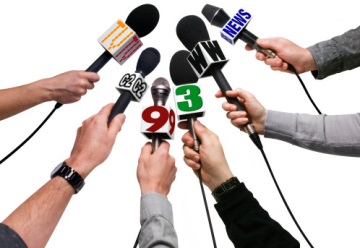 Одним из важнейших прав человека является право на свободу убеждений, свободное их выражение. Информация, доступ к ней, возможность ее анализа и оперативного использования, распространения — это  основная ценность и условие развития человека в современном обществе.  Нужно уметь  выделять из массива информации главное, проверять полученную информацию, развивать умение работать с разнородными источниками социальной информации (в т.ч., неадаптированными). Очень важно критически оценивать, анализировать, сопоставлять разные источники информации, которая содержится в СМИ.Слайд 12Выводы. У каждого СМИ могут быть свои интересыСМИ могут публиковать/транслировать как качественные, так и некачественные  материалы. Это касается и одного средства массовой информации, то есть одно и то же СМИ может опубликовать как качественный контент, так и несбалансированный, непрофессиональный материал. Необходимо задавать вопросы к содержанию материалов, чтобы не стать жертвой манипуляций.На этом уроке вы выяснилиУ каждого СМИ могут быть свои интересыСМИ могут публиковать/транслировать как качественные, так и некачественные  материалы. Необходимо задавать вопросы к содержанию материалов, чтобы не стать жертвой манипуляций.